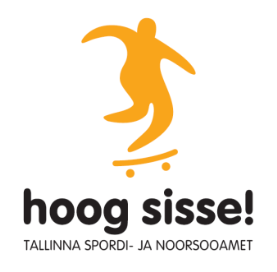 EVS Form: Your experiences, motivation & expectationsIf you are interested in our project, please fill in the form and send it to Liis.Tamman@tallinnlv.ee 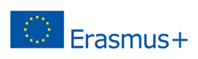 Sending organizationAddressWebpageE-mailPhoneContact personPIC numberPreferred hosting organizationKesklinna Youth CentreKristiine Youth CentreHaabersti Youth CentreMustamäe Youth CentrePääsküla Youth CentreApplicantFirst name/sFamily name/sGenderDate of birthNationalityAddressE-mailSkypePhonePassport or ID numberEducationPrimary educationSecondary educationHigher educationVocational trainingCurrent situationWorking Unemployed Long term unemployed (> 6 months) Studying Training Other Motivation & ExpectationsWhere did you find the call for participants for this EVS project?What made you decide on volunteering abroad? In 3 sentences, could you please tell us what is EVS for you?What would you like to achieve with this particular project? Tell us more about your motives and expectations.What would you like to improve and learn during your EVS? Which kind of activities you would like to carry out and/or initiate at the youth center?What would you like to do after your EVS experience?Do you have any hesitations about this project or doing EVS? Name 3 obstacles that you might face during your stay. Do you think you would have problem in sharing an apartment or a room with others person/s?Previous experiences Please tell us more about your educational background and work experiences.Have you had any international experience before the project? (Travelling, youth exchanges, volunteering etc.)What does “volunteering” mean to you? Have you already been involved in volunteering actions? (local, international level) If yes, would you like to share and tell us about your experiences briefly?Are you familiar with the concept of youth work? Do you have any previous experiences that can be useful for this project?What kind of hobbies you have and how you spend your free time? What are you good at?What are the weak points of your personality (3)? What are your strongest qualities (3)? Why have you chosen Estonia? What do you know about it and which kind of expectations you have?What is your level of English (native, fluent, good, basic)? Do you speak any other language? If yes, let us know more about your language skills. Lastly, we would like to put a face on this application. Would you mind sharing a couple of pictures of you?